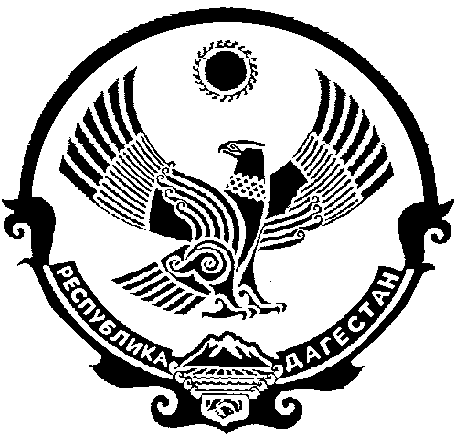 Г Л А В А   А Д М И Н И С Т Р А Ц И ИМ У Н И Ц И П А Л Ь Н О Г О    Р А Й О Н А«ЛЕВАШИНСКИЙ  РАЙОН» РЕСПУБЛИКИ  ДАГЕСТАНП  О  С  Т  А  Н  О  В  Л  Е  Н  И  Е  №  35от 14 марта  2016 годас. ЛевашиОб утверждении Порядка рассмотрения вопросов правоприменительной практики органов местного самоуправления МР «Левашинский район», структурных подразделений и учреждений Администрации МР «Левашинский район»  	В соответствии с пунктом 2.1 статьи 6 Федерального закона от 25 декабря 2008 года № 273-ФЗ «О противодействии коррупции»      п о с т а н о в л я ю:Утвердить прилагаемый Порядок рассмотрения вопросов правоприменительной практики по результатам вступивших в законную силу решений судов, арбитражных судов о признании недействительными ненормативных правовых актов, незаконными решений и действий (бездействия) органов местного самоуправления МР «Левашинский район», структурных подразделений и учреждений Администрации МР «Левашинский район»;Обнародовать настоящее постановление в районной газете «Сагаси гьуникад» (По новому пути) и разместить на официальном сайте Администрации МР «Левашинский район»; Контроль за исполнением настоящего постановления возложить на начальника юридического отдела Администрации МР «Левашинский район» Ибрагимова М.М.Главы Администрациимуниципального района                                                                  М. МагомедовУтверждён Постановлением главыАдминистрации МР Левашинский районот 14.03.2016 г. № 35 Порядокрассмотрения вопросов правоприменительной практики по результатам вступивших в законную силу решений судов, арбитражных судов о признании недействительными ненормативных правовых актов, незаконными решений и действий (бездействия) органов местного самоуправления МР «Левашинский район», структурных подразделений и учреждений Администрации МР «Левашинский район»1. Общие положения      1.1. Настоящий Порядок разработан в соответствии с пунктом 2.1 статьи 6 Федерального закона от 25 декабря 2008 года №273-ФЗ «О противодействии коррупции» и устанавливает правила рассмотрения вопросов правоприменительной практики по результатам вступивших в законную силу решений судов, арбитражных судов о признании недействительных ненормативных правовых актов, незаконными решений и действий (бездействия) органов местного самоуправления МР «Левашинский район», структурных подразделений и учреждений Администрации МР «Левашинский район» их должностных лиц в целях выработки и принятия мер по предупреждению и устранению причин выявленных нарушений.
1.2. Целью рассмотрения вступивших в законную силу решений судов является необходимость принятия соответствующих мер по предупреждению и устранения причин, повлекших нарушения.1.3. Рассмотрение вопросов правоприменительной практики включает в себя:
      - анализ вступивших в законную силу судебных актов;
      - выявление причин, послуживших основаниями признания недействительными ненормативных правовых актов, незаконными решений и действий (бездействия) органов местного самоуправления МР «Левашинский район», структурных подразделений и учреждений Администрации МР «Левашинский район» их должностных лиц;       - последующая разработка и реализация системы мер, направленных на устранение и предупреждение указанных причин;
      - контроль результативности принятых мер, последующей правоприменительной практики;1.4. Ответственным за рассмотрение вопросов правоприменительной практики является юрист Администрации МР «Левашинский район».2. Правила рассмотрения вопросов правоприменительной практики2.1. Юрист Администрации МР «Левашинский район»  ведет учет судебных дел о признании недействительными ненормативных правовых актов, незаконных решений и действий (бездействия) органов местного самоуправления МР «Левашинский район», структурных подразделений и учреждений Администрации МР «Левашинский район» их должностных лиц.
    2.2. С целью выявления причин, послуживших основаниями принятия судебных актов, юрист Администрации МР «Левашинский район» исследует нормативные правовые и правовые акты, регулирующие отношения, в сфере которых возник судебный спор.
    2.3. Информация о вынесенных судебных решениях с приложениями копий судебных решений до 10 числа месяца, следующего за отчетным кварталом, юристом Администрации МР «Левашинский район» в форме служебной записки предоставляется главе Администрации МР «Левашинский район».
     После рассмотрения главой Администрации информация направляется в комиссию Администрации МР «Левашинский район» по соблюдению требований к служебному поведению муниципальных служащих и урегулированию конфликта интересов.     2.4. По результатам рассмотрения вступивших в законную силу решений судов, устанавливающих недействительность ненормативных правовых актов, незаконных решений и действий (бездействия) органов местного самоуправления МР «Левашинский район», структурных подразделений и учреждений Администрации МР «Левашинский район» их должностных лиц, принимаются соответствующие меры по недопущению причин, повлекших нарушения.     2.5. Юрист Администрации готовит обобщенную информацию, организует ее рассмотрение на заседании комиссии Администрации МР «Левашинский район» по соблюдению требований к служебному поведению муниципальных служащих и урегулированию конфликта интересов с приложением материалов к совещанию.
    2.6. По результатам рассмотрения обобщенной информации на комиссии по соблюдению требований к служебному поведению муниципальных служащих и урегулированию конфликта интересов: а) информация принимается к сведению в случае, если мероприятия, направленные на предупреждение и устранение нарушений действующего законодательства, послуживших основаниями признания недействительными ненормативных правовых актов органов местного самоуправления МР «Левашинский район», структурных подразделений и учреждений Администрации МР «Левашинский район», незаконными решений и действий (бездействия) её должностных лиц, были определены полными и исчерпывающими и на момент проведения совещания реализованы полностью;
      б) даются соответствующие поручения должностным лицам Администрации МР «Левашинский район» по направлениям деятельности;
      в) формируются предложения по проведению служебной проверки.
      2.7. Об исполнении данных поручений на заседании комиссии Администрации МР «Левашинский район» по соблюдению требований к служебному поведению муниципальных служащих и урегулированию конфликта интересов должностные лица Администрации МР «Левашинский район» по направлениям деятельности отчитываются на следующем заседании комиссии.
      2.8. Копия протокола заседания в течение 3 рабочих дней со дня его проведения направляется должностным лицам Администрации МР «Левашинский район» по направлениям деятельности для дальнейшей работы в соответствии с их компетенцией.3. Заключительные положения      3.1. По результатам рассмотрения вступивших в законную силу решений судов, устанавливающих недействительность ненормативных правовых актов, незаконных решений и действий (бездействия) органов местного самоуправления МР «Левашинский район», структурных подразделений и учреждений Администрации МР «Левашинский район» их должностных лиц, принимаются соответствующие меры по недопущению причин, повлекших нарушения.
          3.2. В случае установления коррупционных фактов, послуживших основанием для принятия решения о признании незаконным ненормативного акта, незаконных решений и действий (бездействий) должностных лиц, лицо ответственное за антикоррупционную работу Администрации МР «Левашинский район» вносит необходимые изменения в работу по противодействию коррупции на территории МР «Левашинский район» и выносит на заседание комиссии Администрации МР «Левашинский район» по соблюдению требований к служебному поведению муниципальных служащих и урегулированию конфликта интересов  вопрос о дисциплинарном наказании виновных лиц.
    3.4. Контроль за рассмотрением вопросов правоприменительной практики осуществляет юрист Администрации МР «Левашинский район».